REPÚBLICA BOLIVARIANA DE VENEZUELA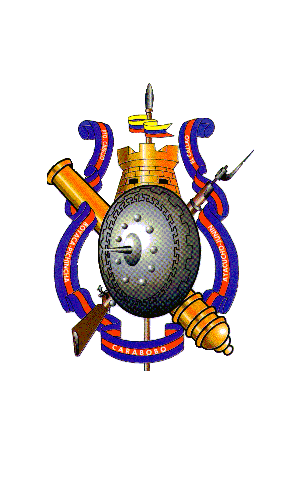 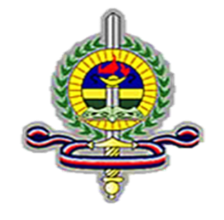 MINISTERIO DEL PODER POPULAR PARA LA DEFENSAEJÉRCITO BOLIVARIANODIRECCIÓN DE EDUCACIÓNGRUPO DE TRABAJO DE FORMACIÓNRequisitos para selección y pruebas de admisión del personal de Aspirantes a cadete del Curso Especial de Formación de Oficiales de Tropa son los siguientes:Requisitos para selección y pruebas de admisión del personal de Aspirantes a cadete del Curso Especial de Formación de Oficiales de Tropa son los siguientes:REQUISITOS:Ser Tropa Profesional con la jerarquía de sargento primero, o S2 candidato a ascenso en Julio 2021.Ser propuesto por el componente militar respectivo;Ser venezolano por nacimiento e hijo de padres venezolanos por nacimiento;NO SER MAYOR DE 30 AÑOS;Ser egresado de las escuelas o núcleos de formación (poseer el certificado de aprobación de curso, y notas certificadas del mismo; poseer título de bachiller y notas certificadas).Estar apto física y psicológicamente;Haber aprobado los exámenes de selección.CONSIDERACIONES:Poseer una conducta irreprochable.Que el Tropa Profesional no haya sido sometido a intervenciones quirúrgicas o sufrido lesiones.Haber desempeñado cargos en Unidades Operativas.Tener experiencia en el comando de tropas.Se verificará la autenticidad del título de bachiller corroborado con originales.PREINSCRIPCIÓN A TRAVÉS DE NUESTRA PÁG WEB. WWW.EJERCITO.MIL.VE SELECCIONA EL ÍTEM: INFORMACIÓN LUEGO INSCRIPCIONES POSTERIORMENTE CEFOTEVALUACIÓN PSICOLÓGICA Y PSICOTÉCNICA:REQUISITOS:Ser Tropa Profesional con la jerarquía de sargento primero, o S2 candidato a ascenso en Julio 2021.Ser propuesto por el componente militar respectivo;Ser venezolano por nacimiento e hijo de padres venezolanos por nacimiento;NO SER MAYOR DE 30 AÑOS;Ser egresado de las escuelas o núcleos de formación (poseer el certificado de aprobación de curso, y notas certificadas del mismo; poseer título de bachiller y notas certificadas).Estar apto física y psicológicamente;Haber aprobado los exámenes de selección.CONSIDERACIONES:Poseer una conducta irreprochable.Que el Tropa Profesional no haya sido sometido a intervenciones quirúrgicas o sufrido lesiones.Haber desempeñado cargos en Unidades Operativas.Tener experiencia en el comando de tropas.Se verificará la autenticidad del título de bachiller corroborado con originales.PREINSCRIPCIÓN A TRAVÉS DE NUESTRA PÁG WEB. WWW.EJERCITO.MIL.VE SELECCIONA EL ÍTEM: INFORMACIÓN LUEGO INSCRIPCIONES POSTERIORMENTE CEFOTDeberá presentarse con Uniforme patriota.Oficio de postulación de su comando natural.Deberá consignar  el comprobante de inscripción.Una (01) copias de cedulas ampliadas al 50 %Lapiz de grafito, borrador, sacapunta, boligrafo tinta negra. Diez (10) hojas blancas.REQUISITOS:Ser Tropa Profesional con la jerarquía de sargento primero, o S2 candidato a ascenso en Julio 2021.Ser propuesto por el componente militar respectivo;Ser venezolano por nacimiento e hijo de padres venezolanos por nacimiento;NO SER MAYOR DE 30 AÑOS;Ser egresado de las escuelas o núcleos de formación (poseer el certificado de aprobación de curso, y notas certificadas del mismo; poseer título de bachiller y notas certificadas).Estar apto física y psicológicamente;Haber aprobado los exámenes de selección.CONSIDERACIONES:Poseer una conducta irreprochable.Que el Tropa Profesional no haya sido sometido a intervenciones quirúrgicas o sufrido lesiones.Haber desempeñado cargos en Unidades Operativas.Tener experiencia en el comando de tropas.Se verificará la autenticidad del título de bachiller corroborado con originales.PREINSCRIPCIÓN A TRAVÉS DE NUESTRA PÁG WEB. WWW.EJERCITO.MIL.VE SELECCIONA EL ÍTEM: INFORMACIÓN LUEGO INSCRIPCIONES POSTERIORMENTE CEFOTEVALUACIÓN MÉDICA:REQUISITOS:Ser Tropa Profesional con la jerarquía de sargento primero, o S2 candidato a ascenso en Julio 2021.Ser propuesto por el componente militar respectivo;Ser venezolano por nacimiento e hijo de padres venezolanos por nacimiento;NO SER MAYOR DE 30 AÑOS;Ser egresado de las escuelas o núcleos de formación (poseer el certificado de aprobación de curso, y notas certificadas del mismo; poseer título de bachiller y notas certificadas).Estar apto física y psicológicamente;Haber aprobado los exámenes de selección.CONSIDERACIONES:Poseer una conducta irreprochable.Que el Tropa Profesional no haya sido sometido a intervenciones quirúrgicas o sufrido lesiones.Haber desempeñado cargos en Unidades Operativas.Tener experiencia en el comando de tropas.Se verificará la autenticidad del título de bachiller corroborado con originales.PREINSCRIPCIÓN A TRAVÉS DE NUESTRA PÁG WEB. WWW.EJERCITO.MIL.VE SELECCIONA EL ÍTEM: INFORMACIÓN LUEGO INSCRIPCIONES POSTERIORMENTE CEFOTEl Tropa Profesional deberá coordinar en el Hospital Militar la la ruta de evaluacion medica donde sea declarado apto medicamente para el ingreso.  Debera consignar en el expediente de docomentación: Original de Ficha de Examen Médico, Donde sea declarado Apto Medicamente, Firmada y Sellada por el Director del Hospital Militar.REQUISITOS:Ser Tropa Profesional con la jerarquía de sargento primero, o S2 candidato a ascenso en Julio 2021.Ser propuesto por el componente militar respectivo;Ser venezolano por nacimiento e hijo de padres venezolanos por nacimiento;NO SER MAYOR DE 30 AÑOS;Ser egresado de las escuelas o núcleos de formación (poseer el certificado de aprobación de curso, y notas certificadas del mismo; poseer título de bachiller y notas certificadas).Estar apto física y psicológicamente;Haber aprobado los exámenes de selección.CONSIDERACIONES:Poseer una conducta irreprochable.Que el Tropa Profesional no haya sido sometido a intervenciones quirúrgicas o sufrido lesiones.Haber desempeñado cargos en Unidades Operativas.Tener experiencia en el comando de tropas.Se verificará la autenticidad del título de bachiller corroborado con originales.PREINSCRIPCIÓN A TRAVÉS DE NUESTRA PÁG WEB. WWW.EJERCITO.MIL.VE SELECCIONA EL ÍTEM: INFORMACIÓN LUEGO INSCRIPCIONES POSTERIORMENTE CEFOTEVALUACIÓN FÍSICA:REQUISITOS:Ser Tropa Profesional con la jerarquía de sargento primero, o S2 candidato a ascenso en Julio 2021.Ser propuesto por el componente militar respectivo;Ser venezolano por nacimiento e hijo de padres venezolanos por nacimiento;NO SER MAYOR DE 30 AÑOS;Ser egresado de las escuelas o núcleos de formación (poseer el certificado de aprobación de curso, y notas certificadas del mismo; poseer título de bachiller y notas certificadas).Estar apto física y psicológicamente;Haber aprobado los exámenes de selección.CONSIDERACIONES:Poseer una conducta irreprochable.Que el Tropa Profesional no haya sido sometido a intervenciones quirúrgicas o sufrido lesiones.Haber desempeñado cargos en Unidades Operativas.Tener experiencia en el comando de tropas.Se verificará la autenticidad del título de bachiller corroborado con originales.PREINSCRIPCIÓN A TRAVÉS DE NUESTRA PÁG WEB. WWW.EJERCITO.MIL.VE SELECCIONA EL ÍTEM: INFORMACIÓN LUEGO INSCRIPCIONES POSTERIORMENTE CEFOTIndumentaria para presentar la prueba fisica:(Carrera 2400 mts, Abdominales, Flexiones y Natación 50 mts Piscina).Short (Blanco), Franela (Blanca), zapatos deportivos. Traje de Baño Olímpico (una sola pieza) Negro o Azul Marino.Toalla, chancletas, Gorro de Natación (obligatorio).Observación: Las fechas de Presentación de Exámenes, Pruebas serán confirmadas telefónicamente a los números que usted suministro, por tal motivo debe estar atento con los mismos.Observación: Las fechas de Presentación de Exámenes, Pruebas serán confirmadas telefónicamente a los números que usted suministro, por tal motivo debe estar atento con los mismos.